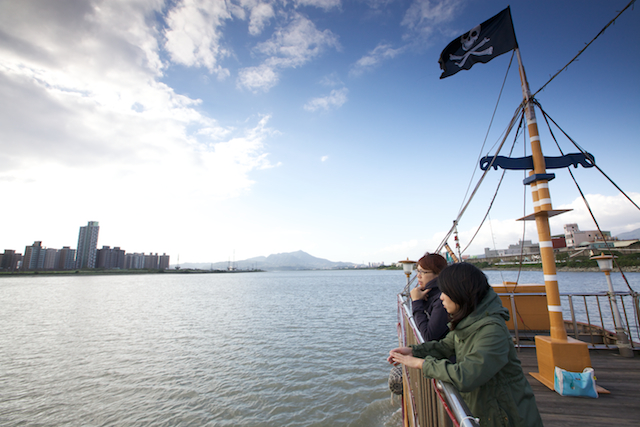 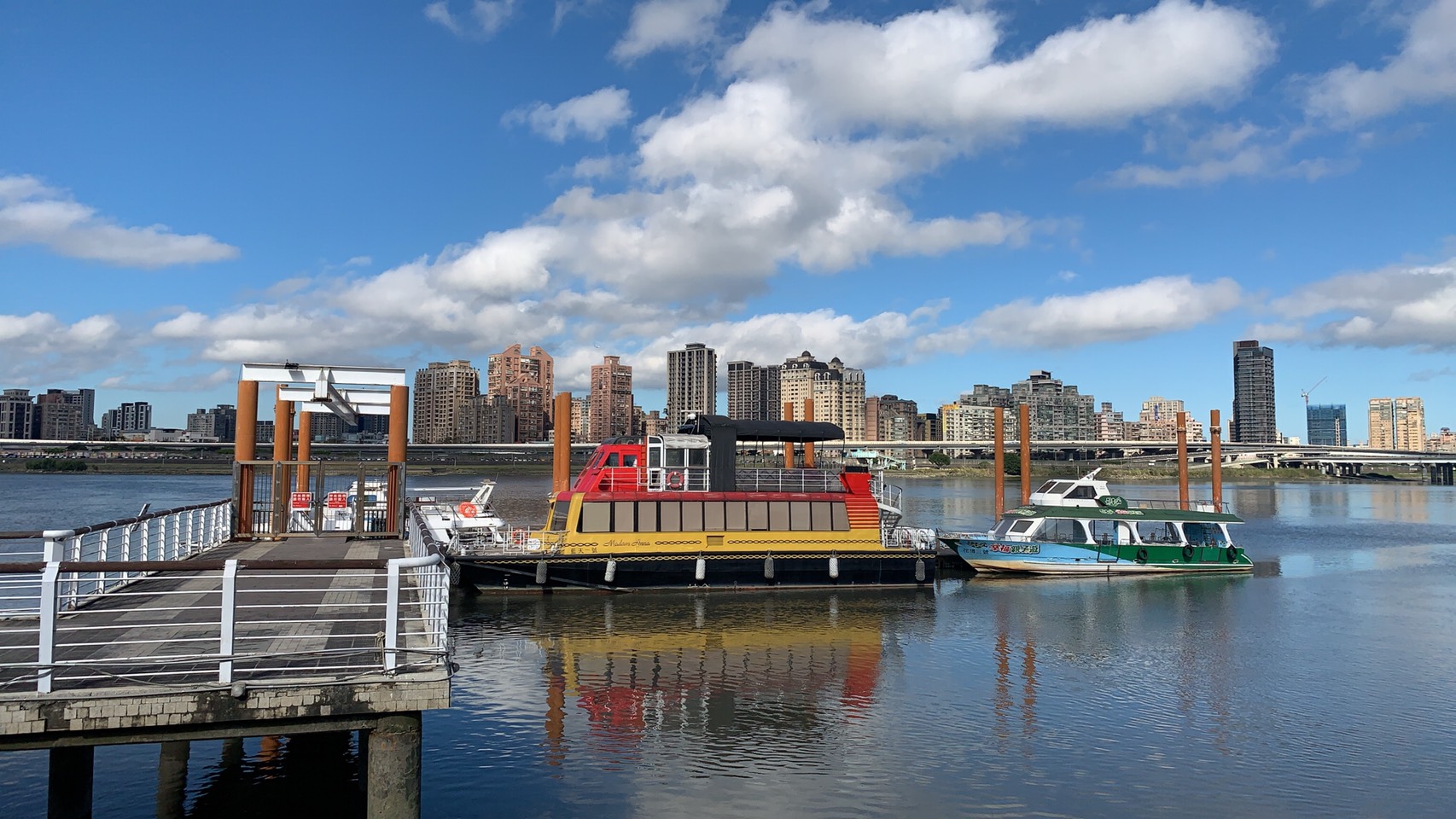 附件備註：春節期間各家業者營運時間易有所變動，建議先行電洽業者詢問。藍色水路營運業者長弘航業股份有限公司 (02)2618-2226好樂好股份有限公司(02)2558-5519台北航運股份有限公司(02)2809-2111順風航業股份有限公司(02)8630-1845舶克國際有限公司(02)8511-2566乾杯碼頭有限公司(02)2721-9631盈豐國際股份有限公司 (02)2711-8887燊鴻國際有限公司 0935004886